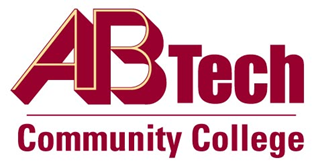 Asheville-Buncombe Technical Community College (A-B Tech) Policy ManualPolicy 207.06:  Accessibility Audit of Curriculum CoursesIt is the policy of the Board of Trustees that curriculum courses will be audited for accessibility in the fall and spring semesters. ScopeAll curriculum courses regardless of delivery method will be audited.DefinitionsAccessibility:  Meets the current federal regulations for making content accessible to a wide range of people with disabilities.Delivery Method:  The delivery method for a class falls into one of four modes: traditional (face-to-face), online (100 percent online), hybrid (50 percent-99 percent online), or blended (less than 50 percent online).ReferencesProcedure 207.01, Accessibility Audit of Curriculum CoursesSection 508 of the American with Disabilities ActApproved by the Executive Leadership Team, October 23, 2019Approved by the College Attorney on November 25, 2019Policy OwnerVice President Instructional Services, Ext. 7633Approved by the Board of Trustees on December 2, 2019